1. Přiřaď správný čas k hodinám.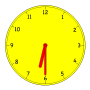                                                    It’s half past twelve.                                            It’s half past three.           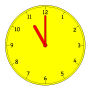                                             It’s eleven o’clock.  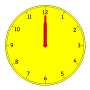                                            It’s half past two.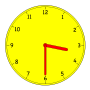                                            It’s twelve o’clok.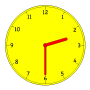                                             It’s half past six.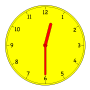 2. Napiš angl. název TV programu k obrázkům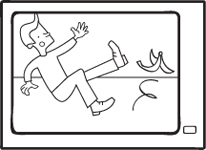 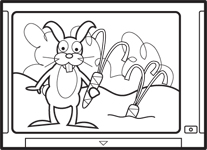 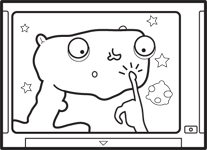 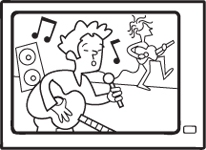 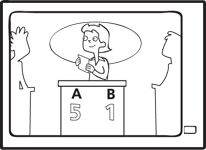 3. Napiš 3 věty, které programy máš rád(a) a 3 věty, které nemáš rád(a).Vzor: I like cartoons pr. I don‘t like sports programmes.4. Napiš správně dny v týdnu anglicky :Mon_____Tue______Wen______Thu_______Fri________Sat_______Sun_______Pár odkazů na procvičování 😊https://skolakov.eu/anglicky-jazyk-4-tridahttps://www.umimeanglicky.cz/anglictina-4-tridahttp://www.testpark.cz/testy/anglictina/slovicka-pro-4tridu-1290